Renata PoláškováOd:	Bronislav Janík <xxxxxxxxxxxxxxxxxxxx>Odesláno:	čtvrtek 30. března 2023 13:46Komu:	Renata Polášková Předmět:	Re: PotvrzeníDobrý den, akceptujeme Vaši objednávku na dodávku zahradního rideru včetně příslušenství, dle předchozí nabídky. Dodání kompletního stroje budeme realizovat cca během jednoho týdne. Přesný termín si upřesníme následně telefonicky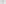 Děkuji, s přáním pěkného dneJANÍK - zahradní a lesní technikaBronislav JaníkTylovice 1828 756 61 Rožnov P.R. xxxxxx@xxxxxxxxxxxmobil: xxxxxxxxxxxx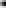 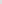 čt 30. 3. 2023 v 13:00 odesílatel Renata Polášková <xxxxxxxxxxxxxxxxxxx> napsal:Dobrý den, v příloze Vám zasílám objednávku. Prosím o její potvrzení e-mailem, že objednávku akceptujete.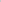 Musím zaevidovat do Registru smluv.Děkuji a přeji hezký den.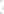 Bc. Renata Polášková finanční referentMŠ, ZŠ a SŠ pro sluchově postiženéVsetínská 454, 757 Ol Valašské MeziříčíIČO: 00843598